DEMANDE DE PRET DE MATERIEL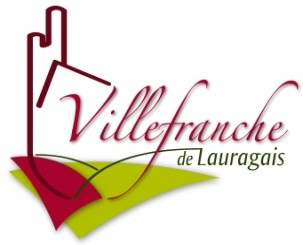 Réservée aux associations de Villefranche de LauragaisAfin que nous ayons le temps de traiter votre demande, nous vous demandons de nous faire parvenir votre demande minimum 60 jours avant la date de votre manifestationDate de la demande : IDENTIFIANT :Nom de l’association : Nom et qualité du demandeur : Adresse mail :  Téléphone fixe:		                                 Téléphone mobile : EVENEMENT : Appellation : 					Nature de la manifestation :Date de son déroulement :					Horaire :Lieu : MATERIEL A DISPOSITION : (cocher les cases et indiquer les quantités désirées)  Chaise							Quantité:   Table pliante plastique    Dim: 0,80 x 1,80m		Quantité:   Tréteau + plateau bois    Dim: 0,90 X 2.5m		Quantité:  Grille de présentation					Quantité:   Barrière							Quantité:   Sono   	 Discours		 Musique		 Spectacle  Micro 							Quantité:   Rallonge	 Nombre de sorties  1	 2 	 4	Quantité:  Tatamis							Quantité :   Podium    Emplacement à préciser                4,80 X 6 m   podium mobile bâché      8.4m x 9.6m   non bâché             (justifier son besoin)           avec coulisse                  sans coulisse  Estrade (bloc de 1m x 2m sur 0.40)			Quantité : 		(max 4)  Planche et fer						Quantité :  Coffret électrique festivité        Si besoin de surpuissance faire la demande 3 mois avant la date de la manifestation. Autres :   Signature du représentant de l’association :Un représentant de votre association devra être présent lors du dépôt et de la reprise du matériel. Dans le cas contraire aucune réclamation ne sera prise en compte, ultérieurement.Dépôt du matériel prévu le :					Conforme à la demande :  Signature :Reprise du matériel prévue le :					       Conforme au dépôt :  Signature :Matériel manquant ou abimé nécessitant le remplacement :Table pliante :Chaise :Plateau :Tréteau :Autre : Signature de l’association :				 Signature des services techniques :En cas d’urgence, pendant vos manifestations et en dehors des heures d’ouvertures de la mairie et pendant le week-end un numéro est à votre disposition : 06 81 82 75 49.Le matériel devra être rangé, à la fin de la manifestation de la même manière qu’il vous a été livré.Validation pour le prêt par la Mairie de Villefranche de Lauragais Accepté         Refusé     Motif : ______________________   Cachet de la mairie*Voir note d’informationServices Techniques-11 avenue François Mitterrand 31290 Villefranche de LauragaisSecrétariat : 05.61.54.88.22pole.technique@mairie-villefranchedelauragais.fr Cadre réservé aux services techniquesDate de réception de la demande : Dépôt du chèque de caution* :  Avis des services techniques :                  oui 		 non